    HIỆU TRƯỞNG    Nguyễn Thị ThứcUBND QUẬN LONG BIÊNTRƯỜNG TIỂU HỌC VIỆT HƯNG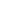 LỊCH CÔNG TÁC CHUNG CỦA TRƯỜNG(TUẦN 27 NĂM HỌC 2022-2023)TỪ NGÀY 20/3  ĐẾN NGÀY 26/3/2023ThứBuổiNội dung công việc, thời gian, địa điểmBộ phận thực hiệnLãnh đạophụ tráchGV trực(Cả ngày)Các ND công việc bổ sungHai20S Chào cờ: - Dự lớp bồi dưỡng công tác đảng viên tại Khu liên cơ- TPT, GVCN- Đ/c Thức HTĐ/c ThứcÂu ChinhHai20C- Chuyên đề lớp 1 (BC lại CĐ cấp Q, tiết thi TP14h: CT BIỆT ĐỘI KHOA HỌC ISMART tại nhà thể chất (GV+HS khối 1)- Làm báo cáo tháng, BC mật- Ra đề KS GKII Toán L5- BGH, GVK1, 3,4,5- BGH, TPT, GVK1, Nhóm ghi hình- BGH, trưởng các bộ phậnĐ/c ThứcÂu ChinhBa21S- Kiểm tra nề nếp chuyên môn, BT- Ra đề KS GKII Tiếng Việt 5- BGH, GV- Đ/c Thức HTĐ/c Thức Huyền Trang Ba21CKiểm tra nề nếp chuyên môn, BT- Ra đề KT GKII Toán 4- BGH, TTCM, GV- Đ/c Thức HTĐ/c Thức Huyền Trang Tư22S- Kiểm tra nề nếp chuyên môn, BT- Ra đề KT GKII Toán 5- BGH, GVĐ/c Thức Thanh TúTư22C- Kiểm tra nề nếp chuyên môn, BT- Ra đề KT GKII TV4- BGH, GVĐ/c Thức Thanh TúNăm23S- Kiểm tra nề nếp chuyên môn, BT- 9h00: Họp giao ban HT tại PGDT3: CĐ TLV 5A1- Ra đề KT GKII TV5-BGH, GV- Đ/c ThứcĐ/c Thức Hà ThuNăm23C- Dự giờ các tiết HDH- Duyệt đề KS T, TV GKII L5- BGH, GVĐ/c Thức Hà ThuSáu24S- Kiểm tra nề nếp chuyên môn, BT- Duyệt đề KT GKII Toán L4,5- BGH, GVĐ/c Thức ChươngSáu24C- Hoàn thiện hồ sơ công việc tuần 27. Lên lịch công tác tuần 28.- Duyệt đề KT GKII TV L4,5- BGH, GVĐ/c Thức ChươngBảy25S-CCN26S - C